MERSİN BÜYÜKŞEHİR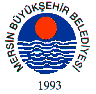 BELEDİYE MECLİSİ KARARIBirleşim Sayısı : (2)Oturum Sayısı : (1)Dönem Sayısı   : (1)Karar Tarihi    : 18/07/2014Karar Sayısı     : 319						  		  	 	  	 	Büyükşehir Belediye Meclisi 18/07/2014 Cuma Günü Belediye Başkanı Burhanettin KOCAMAZ başkanlığında Mersin Büyükşehir Belediyesi Kongre ve Sergi Sarayı Toplantı Salonunda toplandı.Gündem maddesi gereğince; Yazı İşleri ve Kararlar Dairesi Başkanlığı’nın 18/07/2014 tarih ve 39118276-301-01-566 sayılı yazısı katip üye tarafından okundu.KONUNUN GÖRÜŞÜLMESİ VE OYLANMASI SONUNDATarsus Ziraat Odası olarak her yıl geleneksel Üzüm ve Kültür Festivali yapılmaktadır.Amaç, Tarsus’un en önemli zirai ürünlerinden olan, Tarsus Üzümünü ülkemize ve tüm dünyaya tanıtmak, üreticilerimizi teşvik etmek, ülkemiz ekonomisine katkıda bulunmak, ilçemizin kültür değerleri, örf adetleri, gelenek ve görenekleri, kaybolmaya yüz tutmuş el sanatları, düğünleri, oyunları, şiirleri, türküleri ve folklör değerlerini tanıtmak ve gelecek kuşaklara aktarılmasını sağlamak,Ayrıca üzüm üreticilerimizin sosyal ve kültürel etkinliklerle kaynaşmalarını, alın teri ve emeklerinin karşılığını almalarını, çiftçilerimizin toprağı ile birlikte teknoloji, sanayi ve bilim ile birleşmelerini sağlamak olup; 05 Ağustos 2014 Salı günü yapılması planlanan Geleneksel 33. Tarsus Üzüm ve Kültür Festivali için Tarsus Ziraat Odası Başkanlığı’na belediyemiz bütçesinden 50.000,00 TL maddi destek sağlanmasına,  yapılan oylama neticesinde, mevcudun oy birliği ile karar verildi.Burhanettin KOCAMAZ		   Enver Fevzi KÖKSAL 		Ergün ÖZDEMİR       Meclis Başkanı			       Meclis Katibi	   		   Meclis Katibi